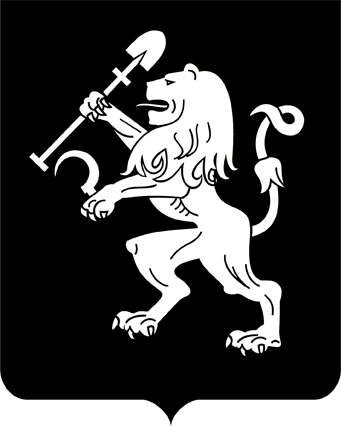 АДМИНИСТРАЦИЯ ГОРОДА КРАСНОЯРСКАПОСТАНОВЛЕНИЕО признании утратившими силу правовых актов администрации городаВ целях приведения правовых актов города в соответствие с Федеральным законом от 05.04.2013 № 44-ФЗ «О контрактной системе                в сфере закупок товаров, работ, услуг для обеспечения государственных и муниципальных нужд», руководствуясь ст. 41, 58, 59 Устава города Красноярска,ПОСТАНОВЛЯЮ:1. Признать утратившими силу: постановление администрации города от 28.11.2014 № 810               «Об утверждении Порядка формирования, утверждения и ведения плана-графика закупок товаров, работ, услуг для обеспечения муниципальных нужд города Красноярска» (далее – Порядок); постановление администрации города от 07.08.2015 № 528               «О внесении изменений в постановление администрации города               от 28.11.2014 № 810»; постановление администрации города от 13.02.2017 № 78                 «О внесении изменений в постановление администрации города                   от 28.11.2014 № 810»; постановление администрации города от 07.11.2018 № 687              «О внесении изменения в постановление администрации города                   от 28.11.2014 № 810».2. Настоящее постановление опубликовать в газете «Городские новости» и разместить на официальном сайте администрации города.3. Планирование закупок для обеспечения муниципальных нужд города Красноярска на 2019 год осуществляется в соответствии                       с Порядком, действовавшим до вступления в силу настоящего постановления.Глава города                                                                               С.В. Еремин05.11.2019№ 819